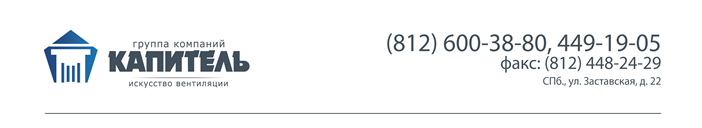                                              Врезка седло. Бланк заказа.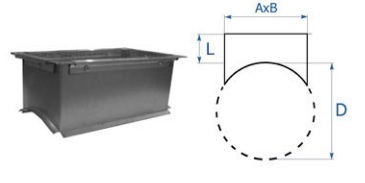 №AXB (мм)      D (мм)L (мм)Кол-во (шт.)Шина (e/ш 20, e/ш 30)Примечание